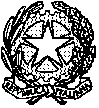 Ministero dell’istruzione, dell’università e della ricercaISTITUTO COMPRENSIVO DI CHIGNOLO POScuola dell'infanzia, Primaria e Secondaria di 1°gradoVia Marconi, 3 – 27013 Chignolo Po (PV)  Tel. 0382/ 723710 – Tel / Fax 0382/76007Cod.Fisc.: 90005760187 – Cod.Min. PVIC801001 email uffici: pvic801001@istruzione.it - ic.chignolopo.segr@libero.it sito: www.istitutocomprensivochignolopo.edu.itposta elettronica certificata: comunicazioni@pec.istitutocomprensivochignolopo.it Anno scolastico _________________SCUOLA SECONDARIA DI PRIMO GRADO di  CHIGNOLO POPROGRAMMAZIONE DI CLASSE TERZA 1. SITUAZIONE DI PARTENZA DELLA CLASSE1.1 Modalità di rilevazione delle risorse e dei bisogni degli alunni:Indicare con una X. 1.2 Composizione della classe1.3 Profilo della classeI dati raccolti nelle prove di ingresso e nelle prime verifiche consentono di delineare il seguente profilo della classe:a. Suddivisione della classe in fasce di livello1.4 A) Atteggiamenti verso le attivita’Indicare con una XB) Rapporto tra pariIndicare con una X C) Rapporto docenti/adultiIndicare con una X1.5 Processo di apprendimento	 2. COMPETENZE SPECIFICHE DISCIPLINARI(con riferimento al CURRICOLO d’ISTITUTO)Per ogni disciplina saranno specificati gli obiettivi trasversali e disciplinari misurabili calibrati sulla classe. (Vd. competenze specifiche disciplinari previste dal Curricolo di Istituto per la scuola secondaria di primo grado)Si allegano tutte le programmazioni dei singoli docenti.Vengono programmate le seguenti azioni di didattica orientativa (vd. Progetto Orientamento - fase decisionale):Considerati:il livello di preparazione scolasticail profilo attitudinaleil profilo motivazionale e di studioil profilo degli interessii docenti del CDC definiranno il percorso scolastico più adatto per ogni singolo alunno (Consiglio orientativo) che verrà comunicato alle famiglie nel mese di dicembre.2. 1 PDP/PDVPer gli alunni _____________________con DSA/BES/stranieri si rimanda al PDP/PDV/PEP allegato.Per gli alunni _____________________in attesa di certificazione, il CDC decide di ____________________________________________________________________________________________________________________________________________________3.  INDICAZIONE SINTETICA DI LABORATORI/ PROGETTI / COMPRESENZE / RECUPERO / APPROFONDIMENTOLe attività di laboratorio, opzionali e di compresenza, in linea con la mission dell’Istituto, prevedono il conseguimento di finalità e obiettivi indicati nel PTOF di cui i progetti di classe, di plesso e di istituto, ai quali si rimanda, costituiscono parte integrante.Per la definizione degli obiettivi misurabili, delle azioni specifiche e delle modalità di verifica si rimanda alla programmazione dei progetti e/o degli interventi dei singoli docenti.3.1 PROGETTI DI CLASSE3.2 PROGETTI D’ISTITUTO3.3 PROGETTI DI PLESSO4. PROCEDIMENTI PERSONALIZZATI PER FAVORIRE IL PROCESSO DI APPRENDIMENTO E DI MATURAZIONEIndicare con una X5. METODI- MEZZI – STRUMENTIIndicare con una X6 VERIFICA E VALUTAZIONE6.1 Periodicamente si verificheranno le competenze raggiunte mediante verifiche di tipologia differente.Nel corso dell'anno scolastico saranno svolte tre prove comuni presumibilmente entro il 20	Ottobre/fine primo quadrimestre/fine anno.6.2 MODALITA’ DI VERIFICAIndicare con una X:6.3 Il processo di valutazione sarà articolato nelle seguenti fasi:– 6.2 Griglia per la valutazione delle prove oggettive7 USCITE DIDATTICHE SUL TERRITORIO Sono previste le seguenti iniziative:Per l’itinerario, i docenti accompagnatori, ecc., si rimanda al programma dettagliato delle uscite didattiche.8 RAPPORTI CON LE FAMIGLIE______________, lì								Il Coordinatore analisi del curriculum scolasticoinformazioni acquisite dalla scuola primaria; colloqui con le famiglie; prove oggettive di valutazione (es. questionario, test, ecc.); prove soggettive di valutazione (es. interrogazione, tema, ecc.); ripetute osservazioni degli alunni impegnati nelle normali attività didatticheTOTALE ALUNNIN. MASCHIN. FEMMINEN. ALUNNI STRANIERIN. ALUNNI RIPETENTIN. ALUNNI DVAN. ALUNNI DSAN. ALUNNI BESLIVELLODESCRITTORI DI LIVELLOALUNNI(N) %Eccellente                 [9, 10]Uso sicuro delle competenze  nelle diverse situazioni. Elevata padronanza linguistica.Sicura padronanza dei prerequisiti.Adeguato                  [7, 8]Uso  adeguato delle competenze  nelle diverse situazioni.Adeguata padronanza linguistica.Buona padronanza dei prerequisitiAccettabile               [6]Accettabile uso delle competenze nelle diverse situazioni.sufficiente padronanza linguisticaSufficiente padronanza dei prerequisitiCarente                      [5]Uso  parziale delle competenze nelle diverse situazioni.Difficoltà linguistiche.Incompleta padronanza dei prerequisitiLacunoso                  [4] Scarso uso delle competenze nelle diverse situazioni.Gravi difficoltà linguistiche. Inadeguata padronanza dei prerequisitib. Casi particolari  (DSA, BES, stranieri, alunni in attesa di certificazione)b. Casi particolari  (DSA, BES, stranieri, alunni in attesa di certificazione)b. Casi particolari  (DSA, BES, stranieri, alunni in attesa di certificazione)Cognome e nomeMotivazioni  difficoltàlegendalegendaMotivazioni  Cause  A  gravi difficoltà1. ritmi lentiB  scarsa motivazione2. difficoltà nei processi    logico-analitici    C difficoltà   comportamentali3. gravi lacune di base D  diversamente abile4. svantaggio socio-culturale  E altro ………………………………………………5. scarsa motivazione al recupero  E altro ………………………………………………6. situazione familiare difficile  E altro ………………………………………………7. difficoltà relazionali   E altro ………………………………………………8. motivi di salute  E altro ………………………………………………9. ………………………………    ……………………………….ATTIVOPASSIVOSUPERFICIALEPROBLEMATICOPRESENZA N.  ELEMENTI DI DISTURBOCOSTRUTTIVOCORRETTOSCORRETTOCOLLABORATIVOPOCO COLLABORATICOCOSTRUTTIVOCORRETTOSCORRETTOCOLLABORATIVOPOCO COLLABORATICOREGOLARE LENTODIFFICOLTOSOAZIONI PROGRAMMATEDOCENTI COINVOLTIGENITORI/PERSONALE ESTERNOTEMPI DI ATTUAZIONEPROGETTODOCENTIPERSONALE ESTERNOTEMPI DI ATTUAZIONEPROGETTODOCENTIPERSONALE ESTERNOTEMPI DI ATTUAZIONEPROGETTODOCENTIPERSONALE ESTERNOTEMPI DI ATTUAZIONE4.1  Strategie per il potenziamento/arricchimento delle conoscenze e delle competenze4.1  Strategie per il potenziamento/arricchimento delle conoscenze e delle competenzeapprofondimento, rielaborazione e problematizzazione dei contenutiaffidamento di incarichi e impegni di coordinamento;valorizzazione degli interessi extrascolastici positiviricerche individuali e/o di gruppo in DDIimpulso allo spirito critico e alla creativitàlettura di testi extrascolasticivalorizzazione delle esperienze extrascolastiche4.2 Strategie per il recupero delle conoscenze e delle competenze:4.2 Strategie per il recupero delle conoscenze e delle competenze:unità didattiche individualizzatestudio assistito in classe (sotto la guida di un tutor);diversificazione/adattamento dei contenuti disciplinari;metodologie e strategie d'insegnamento differenziateallungamento dei tempi di acquisizione dei contenuti disciplinariassiduo controllo dell'apprendimento con frequenti verifiche e richiamicoinvolgimento in attività collettive (es. lavori di gruppo) in DDIaffidamento di compiti a crescente livello di difficoltà e/o di responsabilità;corso/i di recuperoattività guidate a crescente livello di difficoltàesercitazioni di fissazione/automatizzazione delle conoscenzeinserimento in gruppi motivati di lavoro in DDIstimolo ai rapporti interpersonali con compagni più ricchi di interessiassiduo controllo dell'apprendimento, con frequenti verifiche e richiami5.1 L'attività didattica prevede le seguenti fasi e metodi5.1 L'attività didattica prevede le seguenti fasi e metodiLezione frontalelezione partecipata e dialogatalavoro di grupporicerche individuali e/o di gruppo (in DDI)lezione di riflessione critica per cogliere collegamenti ed aspetti interdisciplinari   lezione operativa al fine di suscitare interesse/curiosità nell'alunno 	apprendimento guidatoLavoro individualeLavoro a coppi in DDIProblem solvingDiscussioni guidateLavoro in DDi in gruppi eterogenei (se consentito)Lavoro in DDI in gruppi per fasce di livello (se consentitio)Attività individuale di approfondimento e ricerca5.2 saranno utilizzati i seguenti mezzi5.2 saranno utilizzati i seguenti mezziLibri di testoTesti didattici di supportoComputerStampa specialisticaInternetSchede predisposteStrumenti tecnico/pratico/scientificiLavagna interattivaStrumenti musicali in DDIStrumenti multimedialiPiattaforma G-SUITE in modalità sincronaLezioni asincrone in caso di lockdownLezione frontaleLezione partecipativa e dialogataINDIVIDUALIDI GRUPPOSOGGETTIVEOGGETTIVESCRITTEProdizione testiSCRITTErelazioniSCRITTEAbbinamentoSCRITTEQuesiti apertiSCRITTEVero/falsoSCRITTECompletamentoSCRITTEscelta multiplaORALIInterrogazioneORALIDialogoORALIascoltoORALIIntervento ORALIdiscussionePRATICHEPRATICHEFASEQUANDOSCOPO della valutazioneSTRUMENTIValutazione DIAGNOSTICAInizio anno scolasticoRilevare in partenza competenze specifiche di base punti di forza/debolezzacompetenze trasversalitest d'ingressoprove comuni per italiano/matematica/inglese.Valutazione DIAGNOSTICAInizio anno scolasticorilevare competenze trasversali osservare le relazioni interpersonali-----------------------------------------sulla base   del recupero degli apprendimenti previsti in PAI e PIA al fine di impostare le azioni didattiche successivegriglie valutativeValutazioneFORMATIVAal termine dell'UDA o di uno step dell'UDAper la primaria: al termine delle programm. bimestraliverificare il raggiungimento di competenze acquisitein base alle rubriche valutative.monitorare il processo d’apprendimentoosservare l’evoluzione del comportamento-----------------------------------------per verificare l'efficacia del percorso impostato e per l'impostazione di interventi di adeguamentoprove di verificaValutazioneSOMMATIVAquadrimestralevalutare il raggiungimento delle competenze disciplinari finalivalutare l’acquisizione delle competenze trasversali. valutazioni periodiche quadrimestraliFASCE ( %)VALUTAZIONESIGNIFICATO IN TERMINI DI PRESTAZIONIOBIETTIVI0 - 444ACQUISIZIONE DELLE COMPETENZE MOLTO SCARSA E LACUNOSAnessuna/frammentaria conoscenza dei contenuti         operatività non corretta/carente /lacunosa                                           non raggiunti45-494,5ACQUISIZIONE DELLE COMPETENZE MOLTO SCARSA E LACUNOSAnessuna/frammentaria conoscenza dei contenuti         operatività non corretta/carente /lacunosa                                           non raggiunti50 - 545ACQUISIZIONE DELLE COMPETENZE SCARSA E FRAMMENTARIAConoscenze  superficiali/parziali/frammentarieabilità solo parzialmente acquisitenon adeguatamente raggiunti55-595,5ACQUISIZIONE DELLE COMPETENZE SCARSA E FRAMMENTARIAConoscenze  superficiali/parziali/frammentarieabilità solo parzialmente acquisitenon adeguatamente raggiunti60- 646ACQUISIZIONE DELLE COMPETENZE DI BASEConoscenze  essenzialiabilità acquisite, ma non in modo sicuro (operatività semplice)sostanzialmente raggiunti65-696,5ACQUISIZIONE DELLE COMPETENZE DI BASEConoscenze  essenzialiabilità acquisite, ma non in modo sicuro (operatività semplice)sostanzialmente raggiunti70- 747ADEGUATA ACQUISIZIONE DELLE COMPETENZE Conoscenze globalmente completa ma non approfonditaabilità acquisite in modo abbastanza sicuroadeguatamente raggiunti75-797,5ADEGUATA ACQUISIZIONE DELLE COMPETENZE Conoscenze globalmente completa ma non approfonditaabilità acquisite in modo abbastanza sicuroadeguatamente raggiunti80- 848SICURA ACQUISIZIONE DELLE COMPETENZE  Conoscenze  complete abilità acquisite in modo sicuroraggiunti in modo soddisfacente85-898,5SICURA ACQUISIZIONE DELLE COMPETENZE  Conoscenze  complete abilità acquisite in modo sicuroraggiunti in modo soddisfacente90-949PADRONANZA DELLE COMPETENZE ANCHE IN SITUAZIONI COMPLESSECompetenze  complete e approfonditeabilità acquisite in modo stabile e autonomopienamente raggiunti95-999,5PADRONANZA DELLE COMPETENZE ANCHE IN SITUAZIONI COMPLESSECompetenze  complete e approfonditeabilità acquisite in modo stabile e autonomopienamente raggiunti10010PADRONANZA DELLE COMPETENZE; USO PERSONALE E AUTONOMO ANCHE IN SITUAZIONI COMPLESSECompetenze ampie, esaustive e  coordinateabilità acquisite in modo autonomo e personaleraggiunti in modo eccellenteluogofinalità educative e didattichetempiI rapporti con le famiglie si terranno attraverso:SI/NOcolloqui in streaming programmati secondo modalità stabilite dal Collegio Docenticomunicazioni e/o convocazioni in casi particolari (scarso impegno, assenze ingiustificate, comportamenti censurabili sotto il profilo disciplinare.. ecc.)